Publicado en Madrid el 10/08/2017 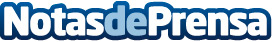 Nuevas investigaciones destacan la importancia del RFID para asegurar la precisión de inventarioEstudios de Platt Retail Institute con Macy's, IHL Group y Kurt Salmon confirman la influencia del RFID a la hora de prevenir la desviación de inventario y conseguir la eficiencia de la tiendaDatos de contacto:Tyco916611737Nota de prensa publicada en: https://www.notasdeprensa.es/nuevas-investigaciones-destacan-la-importancia Categorias: Logística E-Commerce Software Consumo http://www.notasdeprensa.es